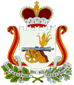 СОВЕТ ДЕПУТАТОВ КРУТОВСКОГОСЕЛЬСКОГО ПОСЕЛЕНИЯРЕШЕНИЕот  18.06.2014 г                                                                                    №  20                                               О внесении изменений в решение Совета депутатов Крутовского сельского поселения от 25.12.2013г №29« О бюджете муниципального образования Крутовское сельское поселение на 2014 год и  на плановый период 2015 и 2016 года».    Заслушав и обсудив  информацию   Главы муниципального образования Крутовское сельское поселение В.А. Зенкову «О внесении изменений в решение Совета депутатов Крутовского сельского поселения от 25.12.2013г. № 29 « О бюджете  муниципального образования  Крутовское сельское поселение на 2014 год и плановый период 2015 и 2016 годов» Совет депутатов Крутовского сельского поселения                                                      РЕШИЛ:1.Внести в решение Совета депутатов Крутовского сельского поселения от 25.12.2013г. № 29 «О бюджете муниципального образования Крутовское сельское поселение на 2014 год и плановый период 2015 и 2016 годов» следующие изменения1.1 подпункт 2 пункт 2 Статьи 1  изложить в новой редакции: «2) общий объем расходов местного бюджета  на 2015 год в сумме 1550,8 тыс. рублей, в том числе условно утвержденные расходы в сумме 38,8 тыс. рублей, на 2016 год общий объем расходов местного бюджета в сумме 1607,6 тыс. рублей, том числе условно утвержденные расходы в сумме 80,4 тыс. рублей.»2. в приложении 2  в строкахцифру «1607,8» заменить  соответственно цифрой «1607,6»3. приложение 3 дополнить строкой следующего содержания:4. в приложении 5  в строке     цифру «2,0» заменить соответственно  цифрой  «37,6»в строке код дохода и наименования кода дохода изложить в следующей редакциив строкекод дохода и наименования кода дохода изложить в следующей редакции5.в приложении 6 в строкахцифры  «2,1» «2,2» заменить соответственно  цифрой  «38,0» «38,1»в строкахкод дохода и наименования кода дохода изложить в следующей редакции6.в приложении 7 в строкахцифру «1079,9» заменить соответственно  цифрой  «1110,6»7. в приложении 8 в строкахцифры  «1109,5» «1135,4» заменить соответственно  цифрой  «1140,3» «1166,2»8. Статью 6 изложить в новой редакции:«Утвердить распределение бюджетных ассигнований по разделам, подразделам, целевым статьям (муниципальным программам и не программным направлениям деятельности), группам и подгруппам видов расходов классификации  расходов бюджетов:                                                                                                                                            1) на 2014 год согласно приложению 9 к настоящему решению Совета  депутатов  Крутовского  сельского  поселения.  2) на плановый период 2015 и 2016 годов согласно приложению 10 к настоящему решению Совета депутатов Крутовского сельского поселения»; 9. Статью 10 дополнить пунктами   следующего содержания:«2.Установить предельный объем муниципального долга:     на 2014 год -0,00 тыс. руб.    на 2015 год -0,00 тыс. руб.    на 2016 год- 0,00 тыс. руб.»«3.Установить предельный объем расходов на обслуживание муниципального долга»:     на 2014 год -0,00 тыс. руб.    на 2015 год -0,00 тыс. руб.    на 2016 год- 0,00 тыс. руб.»10. в Статье 13 цифры «471,4», «531,9», «588,7» заменить соответственно цифрами «421,3», «448,0», «463,2»11.Статью 14 дополнить  строкой  следующего содержания: «1) на 2014 г в сумме 1490,3тыс.рублей. 2) на плановый период  2015 г в сумме 1550,8тыс. рублей. 3) на плановый период 2016 г в сумме  1607,6 тыс.  рублей».11. Статью 15 считать Статьёй 18.12. Статью 15 изложить в следующей редакции: «Утвердить объем предоставленных межбюджетных трансфертов бюджету муниципального образования «Велижский район» из бюджета поселения  на осуществление внешнего финансового контроля в соответствии с заключенными соглашениями:     на 2014 год – 11,7 тыс. руб.     на 2015 год – 11,7 тыс. руб.     на 2016 год – 11,7 тыс. руб.»13. Дополнить статьями следующего содержания:                                                              Статья 16.«Утвердить общий объем бюджетных ассигнований, направляемых на исполнение публичных нормативных обязательств:    на 2014 год – 0,00 тыс. руб.    на 2015 год – 0,00 тыс. руб.    на 2016 год – 0,00 тыс. руб.»    Статья 17. «1.Утвердить программу муниципальных гарантий муниципального образования Крутовское сельское поселение:1) на 2014 год согласно приложению 15 к настоящему решению Совета депутатов Крутовского сельского поселения;2) на плановый период 2015 и 2016 годов согласно приложению 16 к настоящему решению Совета депутатов Крутовского сельского поселения»;«2.Утвердить в составе Программы муниципальных гарантий муниципального образования Крутовское сельское поселение:1) на 2014год общий объём  бюджетных ассигнований, предусмотренных на исполнение муниципальных гарантий муниципального образования Крутовское сельское поселение по возможным гарантийным случаям в 2014году, в сумме 0,0тыс. рублей;2) на плановый период 2015 и 2016 годов общий объём  бюджетных ассигнований, предусмотренных на исполнение муниципальных гарантий муниципального образования Крутовское сельское поселение по возможным гарантийным случаям в 2015году, в сумме 0,0 тыс. рублей, в 2016 году в сумме 0,0 тыс. рублей».14.  приложение 9строкуудалить  в строкеЦифру «1216,1» заменить соответственно  цифрой «1219,6»дополнить строками следующего содержания:.в строкахцифры «871,7», «811,3», «635,3», «12,4» ,«172,5», «3,5» заменить соответственно цифрами  «767,9», «767,9», «622,9» , «0», «136,5», «8,5»в строкеЦифры «12,4» заменить соответственно цифрой «145,0» строку заменить на строкустрокуЗаменить на строку в строкеЦелевую статью «1511300» заменить соответственно на статью « 1521300» в строкеЦелевую статью «1511300» заменить соответственно на статью « 153 1400» строкузаменить на строку15 .приложение 10строкуудалить  дополнить строками следующего содержания:в строкахЦифры «1280,0», «871,7», «635,3», «12,4», «232,9», заменить соответственно цифрами  «1241,2», «789,5», «622,9», «0», «163,1» на плановый период 2015годцифры  «1336,8», «928,5»,»635,3», «12,4», «289,7», заменить соответственно цифрами  «1256,4» «804,7», «622,9», «0», «178,3» на плановый период 2016 годв строке.цифру «12,4» заменить соответственно цифрой «166,6» на плановый период 2015годцифру «12,4» заменить соответственно цифрой «181,8» на плановый период 2016 год строкуЗаменить на строкув строке цифру «13,8» заменить соответственно цифрой «13,9» на плановый период 2015годцифру «13,8» заменить соответственно цифрой «13,9» на плановый период 2016 год строкузаменить  на строкув строкахЦелевую статью «1511300» заменить соответственно на статью « 1521300»Цифры «121,0» заменить соответственно цифрой «235,0» на плановый период 2015годЦифры «121,0» заменить соответственно цифрой «235,0» на плановый период 2016год  строку  заменить на строку16.приложение 11 в строкеЦифру «1216,1» заменить соответственно цифрой «1219,6»дополнить строками следующего содержания:в строкахцифры «871,7», «811,3», «635,3», «12,4» ,«172,5», «3,5» заменить соответственно цифрами  «767,9», «767,9», «622,9» , «0», «136,5», «8,5» в строкезаменить цифру «12,4» заменить соответственно цифрой  «145,0»строкузаменить  на строкув строкахцелевую статью «1511300» заменить соответственно на статью «1521300» в строкахЦелевую статью «151 1300» заменить соответственно на статью «1531400»строкузаменить на строку6.  приложение 12 дополнить строками следующего содержания:в строкахцифры «1550,8»,«1280,0», «871,7», «635,3», «12,4», «232,9», заменить соответственно цифрами  «1512,0»,«1241,2», «789,5»,»622,9», «0», «163,1» . на плановый период 2015годцифры «1607,6», «1336,8», «928,5»,»635,3», «12,4», «289,7», «2897,7» заменить соответственно цифрами  «1527,2»,«1256,4», «804,7»,  «622,9»,«0», «178,3», «178,3» на плановый период 2016 годв строкецифру «12,4» заменить соответственно цифрой «166,6» на плановый период 2015годцифру «12,4» заменить соответственно цифрой «181,8» на плановый период 2016годв строке цифру «13,8» заменить соответственно цифрой «13,9» на плановый период 2015годцифру «13,8» заменить соответственно цифрой «13,9» на плановый период 2016 год строкузаменить на строкув строкахЦифры «121,0» заменить соответственно цифрой «235,0» на плановый период 2015годЦифры «121,0» заменить соответственно цифрой «235,0» на плановый период 2016годЦелевую статью «1511300» заменить соответственно на статью « 1521300»строкузаменить на строку17. приложение 13в строкахЦифру «121,0» заменит соответственно цифрой «114,0»в строкахЦелевые статьи «1511300» заменить соответственно на статью « 152 1300»в строкеЦелевые статьи «1511400» «1521400» заменить соответственно на статью « 1531400» в строкахзаменить соответственнодополнить строками следующего содержания:в строкахцифры «811,3», «184,8», «12,4», «172,5» «3,5» заменить соответственно цифрами  «767,9», «145,0»,«0», «136,5», «8,5» строку заменить на строкув строкецифру «13,9» заменить соответственно «13,8»18.  приложение 14в строкеЦелевую статью «1511300» заменить соответственно на статью « 1521300»в строкахцифру «121,0» заменить соответственно цифрой «235,0» плановый период 2015 гцифру «121,0» заменить соответственно цифрой «235,0» плановый период 2016 гстрокиудалитьстрокизаменить соответственнодополнить строками следующего содержания:в строкахцифры  «871,7», «245,3»,«12,4», «232,9», заменить соответственно цифрами  «789,5», «166,6»,«0», «163,1» на плановый период 2015годцифры «928,5», «302,1», «12,4», «289,7», заменить соответственно цифрами  «804,7», «181,8»,«0», «178,3» на плановый период 2016 годстроке Цифры «1550,8», «1607,6» заменить соответственно на цифры «1512,0»,»1527,2»3. Старшему  менеджеру  Васильевой О.Н.  внести  изменения  в  бюджетную  роспись  на  2014 год  согласно  разделам,  подразделам, целевым  статьям,  видам  расходов  экономической   классификации.                                                                                                                                               4. Настоящее решение вступает в силу с момента его подписания Главой муниципального образования Крутовское сельское поселение, подлежит размещению на странице муниципального образования Крутовское сельское поселение на официальном сайте муниципального образования «Велижский район» в сети Интернет и  подлежит опубликованию в газете «Велижская новь».Глава муниципального образованияКрутовское сельское поселение                                                         В.А.Зенкова01 05 02 01 00 0000 510Увеличение прочих остатков денежных средств бюджетов-1607.801 05 02 01 10 0000 510Увеличение прочих остатков денежных средств местного бюджета-1607.801 05 00 00 00 0000 600Уменьшение остатков средств бюджетов1607.801 05 02 00 00 0000 600Уменьшение прочих остатков средств бюджетов1607.801 05 02 01 00 0000 610Уменьшение прочих остатков денежных средств бюджетов1607.801 05 02 01 10 0000 610Уменьшение прочих остатков денежных средств местного бюджета1607.89121 16 51040 02 0000 140Денежные взыскания (штрафы), установленные законами субъектов Российской Федерации за несоблюдение муниципальных правовых актов, зачисляемые в бюджеты поселений1 06 00000 00 0000 000НАЛОГИ НА ИМУЩЕСТВО2,01 01 02021 01 0000 110 Налог на доходы физических лиц с доходов облагаемых по налоговой ставке, установленной пунктом 1 статьи 224 Налогового кодекса Российской Федерации, за исключением доходов полученных физическими лицами, зарегистрированными в качестве индивидуальных предпринимателей, частных нотариусов и других лиц, занимающихся частной практикой 223,11 01 02010 01 0000 110 Налог на доходы физических лиц с доходов, источником которых является налоговый агент ,за исключением доходов, в отношении которых исчисления и уплата налога осуществляется в соответствии со статьями 227,2271 и 228 Налогового кодекса Российской Федерации223,11105000 00 0000 120Доходы от использования имущества, находящегося в государственной и муниципальной собственности2,41105000 00 0000 120Доходы, получаемые в виде арендной либо иной платы за передачу в возмездное пользование государственного и муниципального имущества (за исключением имущества автономных учреждений, а также имущества государственных и муниципальных унитарных предприятий, в том числе казенных)2,411105010 13 0000 120Доходы, получаемые в виде арендной платы за земельные участки, государственная собственность на которые не разграничена и которые расположены в границах поселений, а также средства от продажи права на заключение договоров аренды указанных земельных участков2,41 11 00000 00 0000 000ДОХОДЫ ОТ ИСПОЛЬЗОВАНИЯ ИМУЩЕСТВА, НАХОДЯЩЕГОСЯ В ГОСУДАРСТВЕННОЙ И  МУНИЦИПАЛЬНОЙ СОБСТВЕННОСТИ2,41 11 05000 00 0000 120Доходы, получаемые в виде арендной либо иной платы за передачу в возмездное пользование государственного и муниципального имущества (за исключением имущества автономных учреждений, а также имущества государственных и муниципальных унитарных предприятий, в том числе казенных)2,4111 0501 31 00000 120Доходы, получаемые в виде арендной платы за земельные участки, государственная собственность на которые не разграничена и которые расположены в границах поселений, а также средства от продажи право на заключение договоров аренды указанных земельных участков2,41 06 00000 00 0000 000НАЛОГИ НА ИМУЩЕСТВО2,12,21 01 02021 01 0000 110 Налог на доходы физических лиц с доходов облагаемых по налоговой ставке, установленной пунктом 1 статьи 224 Налогового кодекса Российской Федерации, за исключением доходов полученных физическими лицами, зарегистрированными в качестве индивидуальных предпринимателей, частных нотариусов и других лиц, занимающихся частной практикой 243,1263,81105000 00 0000 120Доходы от использования имущества, находящегося в государственной и муниципальной собственности2,42,41105000 00 0000 120Доходы, получаемые в виде арендной либо иной платы за передачу в возмездное пользование государственного и муниципального имущества (за исключением имущества автономных учреждений, а также имущества государственных и муниципальных унитарных предприятий, в том числе казенных)2,42,411105010 13 0000 120Доходы, получаемые в виде арендной платы за земельные участки, государственная собственность на которые не разграничена и которые расположены в границах поселений, а также средства от продажи права на заключение договоров аренды указанных земельных участков2,42,41 01 02010 01 0000 110 Налог на доходы физических лиц с доходов, источником которых является налоговый агент ,за исключением доходов, в отношении которых исчисления и уплата налога осуществляется в соответствии со статьями 227,2271 и 228 Налогового кодекса Российской Федерации243,1263,81 11 00000 00 0000 000ДОХОДЫ ОТ ИСПОЛЬЗОВАНИЯ ИМУЩЕСТВА, НАХОДЯЩЕГОСЯ В ГОСУДАРСТВЕННОЙ И  МУНИЦИПАЛЬНОЙ СОБСТВЕННОСТИ2,42,41 11 05000 00 0000 120Доходы, получаемые в виде арендной либо иной платы за передачу в возмездное пользование государственного и муниципального имущества (за исключением имущества автономных учреждений, а также имущества государственных и муниципальных унитарных предприятий, в том числе казенных)2,42,4111 0501 31 00000 120Доходы, получаемые в виде арендной платы за земельные участки, государственная собственность на которые не разграничена и которые расположены в границах поселений, а также средства от продажи право на заключение договоров аренды указанных земельных участков2,42,42 02 00000 00 0000 000Безвозмездные поступления от других бюджетов бюджетной системы Российской Федерации1079,92 02 00000 00 0000 000Безвозмездные поступления от других бюджетов бюджетной системы Российской Федерации1109,51135,4Администрация  Крутовского сельского поселения      1490,3Общегосударственные вопросы011216,1Функционирование законодательных (представительных) органов государственной власти и представительных органов муниципальных образований010343,4Расходы на обеспечение деятельности законодательного (представительного) органа муниципального образования010376 1 000043,4Расходы на содержание органов местного самоуправления (за исключением расходов на выплаты по оплате труда)010376 1 001843,4Расходы на выплаты персоналу в целях обеспечения  выполнения функций органами местного самоуправления010376 1 001810012,4 Расходы на выплаты персоналу органов местного самоуправления010376 1 001812012,4Закупка товаров, работ и услуг для муниципальных нужд010376 1001820031,0Иные закупки товаров, работ и  услуг для муниципальных нужд010376 1 001824031,0Функционирование Правительства Российской Федерации, высших исполнительных органов государственной власти субъектов Российской Федерации  ,местного самоуправления0104871,7Обеспечение деятельности высших исполнительных органов государственной власти субъектов0104770 00 00811,3Расходы на выплаты персоналу органов местного самоуправления0104772 00 11635,3Расходы на выплату персоналу в целях обеспечения выполнения функции органами местного самоуправления0104772 00 11100635,3Расходы на выплату персоналу   органами местного самоуправления0104772 00 11120622,9Расходы на выплату персоналу в целях обеспечения  выполнения функции органами местного самоуправления0104772 00 1810012,4Расходы на выплату персоналу органов местного самоуправления0104772 00 1812012,4Закупка товаров, работ и услуг для (муниципальных) нужд0104772 00 18200172,5Иные закупки товаров, работ и  услуг для муниципальных нужд0104772 00 18240172,5Иные бюджетные ассигнования0104772 00 188003,5Уплата налогов, сборов и иных обязательных платежей в бюджетную систему Российской Федерации0104772 00 188503,5Расходы на содержание органов власти, за исключением фонда оплаты труда0104772 00 1812,4Иные межбюджетные трансферты78 1 П00554011,7Иные межбюджетные трансферты010678 1 П00554011,7Жилищно-коммунальное хозяйство00240,0Жилищно-коммунальное хозяйство05240,0Подпрограмма «Благоустройство мест захоронения»0503151 13 005,0Закупка товаров, работ и услуг для муниципальных нужд0503151 13 002005,0Иные закупки товаров, работ и  услуг для муниципальных нужд0503151 13 002405,0Подпрограмма «Прочие мероприятия по благоустройству»050315 1 1300121,0Закупка товаров, работ и услуг для государственных ( муниципальных) нужд050315 1 1300200121,0Иные закупки товаров, работ и услуг для муниципальных  нужд050315 1 1300240121,0Всего расходов0503000 00 000001490,3Всего расходов1490,3Администрация  Крутовского сельского поселения1550,81607,6Функционирование законодательных (представительных) органов государственной власти и представительных органов муниципальных образований010343,443,4Расходы на обеспечение деятельности законодательного (представительного) органа муниципального образования010376 1 000043,443,4Расходы на содержание органов местного самоуправления (за исключением расходов на выплаты по оплате труда)010376 1 001843,443,4Расходы на выплаты персоналу в целях обеспечения  выполнения функций органами местного самоуправления010376 1 001810012,412,4Расходы на выплаты персоналу органов местного самоуправления010376 1 001812012,412,4Закупка товаров, работ и услуг для муниципальных нужд010376 1 001820031,031,0Иные закупки товаров, работ и  услуг для муниципальных нужд010376 1 001824031,031,0Общегосударственные вопросы011280,01336,8Функционирование Правительства Российской Федерации, высших исполнительных органов государственной власти субъектов Российской Федерации, местных администраций0104871,7928,5Обеспечение деятельности высших исполнительных органов государственной власти субъектов010477 0 0000871,7928,5Расходы на выплаты персоналу органов местного самоуправления0104772 00 11635,3635,3Расходы на выплату персоналу в целях обеспечения выполнения функции органами местного самоуправления0104772 00 11100635,3635,3Расходы на выплаты персоналу в целях обеспечения выполнения функций  органами местного самоуправления010477 2 001810012,412,4Расходы на выплаты персоналу органов местного самоуправления010477 2 001812012,412,4Закупка товаров, работ и услуг для муниципальных нужд010477 2 0018200232,9289,7Иные закупки товаров, работ и  услуг для муниципальных нужд010477 2 0018240232,9289,7Расходы на содержание органов местного самоуправления (за исключением расходов на выплаты по оплате труда)010477 2 001812,412,4Иные межбюджетные трансферты78 1 П00554011,7Иные межбюджетные трансферты010678 1 П00554011,711,7Закупка товаров, работ и услуг для муниципальных нужд      02         03980 51 1820013,813,8Иные закупки товаров, работ и  услуг для муниципальных нужд      02         03980 51 1824013,813,8Жилищно-коммунальное хозяйство      00240,0240,0Жилищно-коммунальное хозяйство      05240,0240,0Подпрограмма «Уличное освещение»0503151 12 00000121,0121,0Закупка товаров, работ и услуг для муниципальных нужд0503151 12 00200121,0121,0Иные закупки товаров, работ и  услуг для муниципальных нужд0503151 12 00240121,0121,0Подпрограмма «Благоустройство мест захоронения»0503151 13 005,05,0Закупка товаров, работ и услуг для муниципальных нужд0503151 13 002005,05,0Иные закупки товаров, работ и  услуг для муниципальных нужд0503151 13 002405,05,0Всего расходов0503000 00 000001550,81607,6Всего расходов1512,01527,2Общегосударственные вопросы912011216,1Функционирование законодательных (представительных) органов государственной власти и представительных органов муниципальных образований912010343,4Расходы на обеспечение деятельности законодательного (представительного) органа муниципального образования912010376 1 000043,4Расходы на содержание органов местного самоуправления (за исключением расходов на выплаты по оплате труда)912010376 1 001843,4Расходы на выплаты персоналу в целях обеспечения  выполнения функций органами местного самоуправления912010376 1 001810012,4Расходы на выплаты персоналу органов местногосамоуправления912010376 1 001812012,4Закупка товаров, работ и услуг для муниципальных нужд912010376 1 001820031,0Иные закупки товаров, работ и  услуг для муниципальных нужд912010376 1 001824031,0Функционирование Правительства Российской Федерации, высших исполнительных органов государственной власти субъектов Российской Федерации  ,местного самоуправления9120104871,7Обеспечение деятельности высших исполнительных органов государственной власти субъектов9120104770 00 00811,3Расходы на выплаты персоналу органов местного самоуправления9120104772 00 11635,3Расходы на выплату персоналу в целях обеспечения выполнения функции органами местного самоуправления9120104772 00 11100635,3Расходы на выплату персоналу   органами местного самоуправления9120104772 00 11120622,9Расходы на выплату персоналу в целях обеспечения  выполнения функции органами местного самоуправления9120104772 00 1810012,4Расходы на выплату персоналу органов местного самоуправления9120104772 00 1812012,4Закупка товаров, работ и услуг для (муниципальных) нужд9120104772 00 18200172,5Иные закупки товаров, работ и  услуг для муниципальных нужд9120104772 00 18240172,5Иные бюджетные ассигнования9120104772 00 188003,5Уплата налогов, сборов и иных обязательных платежей в бюджетную систему Российской Федерации9120104772 00 188503,5Расходы на содержание органов власти, за исключением фонда оплаты труда9120104772 00 1812,4Жилищно-коммунальное хозяйство912      00240,0Жилищно-коммунальное хозяйство912      05240,0Подпрограмма «Благоустройство мест захоронения»9120503151 13 005,0Закупка товаров, работ и услуг для муниципальных нужд9120503151 13 002005,0Иные закупки товаров, работ и  услуг для муниципальных нужд9120503151 13 002405,0Подпрограмма «Прочие мероприятия по благоустройству»912050315 1 1300121,0Закупка товаров, работ и услуг для государственных ( муниципальных) нужд912050315 1 1300200121,0Иные закупки товаров, работ и услуг для муниципальных  нужд912050315 1 1300240121,0Всего расходов9120503000 00 000001490,3Всего расходов1490,3Функционирование законодательных (представительных) органов государственной власти и представительных органов муниципальных образований912010343,443,4Расходы на обеспечение деятельности законодательного (представительного) органа муниципального образования912010376 1 000043,443,4Расходы на содержание органов местного самоуправления (за исключением расходов на выплаты по оплате труда)912010376 1 001843,443,4Расходы на выплаты персоналу в целях обеспечения  выполнения функций органами местного самоуправления912010376 1 001810012,412,4Расходы на выплаты персоналу органов местногосамоуправления912010376 1 001812012,412,4Закупка товаров, работ и услуг для муниципальных нужд912010376 1 001820031,031,0Иные закупки товаров, работ и  услуг для муниципальных нужд912010376 1 001824031,031,0Администрация Крутовского сельского поселения9121550,81607,6Общегосударственные вопросы912011280,01336,8Функционирование Правительства Российской Федерации, высших исполнительных органов государственной власти субъектов Российской Федерации, местных администраций9120104871,7928,5Обеспечение деятельности высших исполнительных органов государственной власти субъектов912010477 0 0000871,7928,5Расходы на выплаты персоналу органов местного самоуправления9120104772 00 11635,3635,3Расходы на выплату персоналу в целях обеспечения выполнения функции органами местного самоуправления9120104772 00 11100635,3635,3Расходы на выплату персоналу   органами местного самоуправления9120104772 00 11120622,9622,9Расходы на выплаты персоналу в целях обеспечения выполнения функций  органами местного самоуправления912010477 2 001810012,412,4Расходы на выплаты персоналу органов местного самоуправления912010477 2 001812012,412,4Закупка товаров, работ и услуг для муниципальных нужд912010477 2 0018200232,9289,7Иные закупки товаров, работ и  услуг для муниципальных нужд912010477 2 0018240232,92897,7Расходы на содержание органов местного самоуправления (за исключением расходов на выплаты по оплате труда)912010477 2 001812,412,4Закупка товаров, работ и услуг для муниципальных нужд      02         03980 51 1820013,813,8Иные закупки товаров, работ и  услуг для муниципальных нужд      02         03980 51 1824013,813,8Жилищно-коммунальное хозяйство912 00240,0240,0Жилищно-коммунальное хозяйство912 05240,0240,0Подпрограмма «Уличное освещение»9120503151 12 00000121,0121,0Закупка товаров, работ и услуг для муниципальных нужд9120503151 12 00200121,0121,0Иные закупки товаров, работ и  услуг для муниципальных нужд9120503151 12 00240121,0121,0Подпрограмма «Благоустройство мест захоронения»9120503151 13 005,05,0Закупка товаров, работ и услуг для муниципальных нужд9120503151 13 002005,05,0Иные закупки товаров, работ и  услуг для муниципальных нужд9120503151 13 002405,05,0Всего расходов9120503000 00 000001550,81607,6Всего расходов1512,01527,2Подпрограмма «Уличное освещение»15 1  0000121,0Расходы по содержанию уличного освещения15 1 1200121,0Администрация муниципального образования Крутовское сельское поселение15 1 1200912121,0Жилищно-коммунальное хозяйство15 1 120091205121,0Благоустройство15 1 12009120503121,0Закупка товаров, работ и услуг для муниципальных нужд15 1 12009120503200121,0Иные закупки товаров, работ и услуг для муниципальных  нужд15 1 12009120503240121,0Администрация муниципального образования Крутовское сельское поселение15 1 13009125,0Администрация муниципального образования Крутовское сельское поселение15 1 1400912121,0Жилищно-коммунальное хозяйство15 2 140091205121,0Благоустройство15 2 14009120503121,0Иные закупки товаров, работ и услуг для муниципальных  нужд15 2 14009120503240121,0Функционирование законодательных (представительных) органов государственной власти и представительных органов муниципальных образований76 0 000011,7Расходы на обеспечение деятельности законодательного (представительного) органа муниципального образования76 1 000011,7Расходы по передаче полномочий на осуществление внешнего  муниципального финансового контроля  76 1 П02511,7Администрация муниципального образования Крутовское сельское поселение76 1 ПО2591211,7Общегосударственные вопросы76 1 ПО259120111,7Функционирование законодательных (представительных) органов государственной власти и представительных органов муниципальных образований76 1 ПО25912010311,7Межбюджетные трансферты76 1 П025912010350011,7Иные межбюджетные трансферты76 1 П025912 010354011,7Обеспечение деятельности Контрольно-ревизионной комиссии муниципального образования «Велижский район»78 0 000011,7Расходы на обеспечение деятельности Контрольно-ревизионной комиссии муниципального образования «Велижский район»78 1 000511,7Межбюджетные трансферты бюджету муниципального района из бюджетов поселений на осуществление внешнего финансового контроля в соответствии с заключенными соглашениями  78 1 П00511,7Администрация муниципального образования Крутовское сельское поселение78 1 ПО0591211,7Общегосударственные вопросы78 1 ПО059120111,7Обеспечение деятельности финансовых, налоговых и таможенных органов и органов финансового (финансово-бюджетного) надзора78 1 ПО05912010611,7Межбюджетные трансферты78 1 П005912010650011,7Иные межбюджетные трансферты781 П005912 010654011,7Обеспечение деятельности законодательного (представительного) органа муниципального образования76 0 000043,4Расходы на обеспечение деятельности законодательного (представительного) органа муниципального образования76 1 000043,4Расходы на содержание органов местного самоуправления(за исключением расходов на выплаты по оплате труда)76 1 001843,4Администрация Крутовского сельского поселения76 1 001891243,4Общегосударственные вопросы76 1 00189120143,4Функционирование законодательных (представительных) органов государственной власти и представительных органов муниципальных образований76 1 0018912010343,4Расходы на выплаты персоналу в целях обеспечения  выполнения функций органами местного самоуправления76 1 0018912010310012,4Расходы на выплаты персоналу органов местного самоуправления76 1 0018912010312012,4Закупка товаров, работ и услуг для муниципальных нужд76 1 0018912010320031,0Иные закупки товаров, работ и  услуг для муниципальных нужд76 1 0018912010324031,0Обеспечение деятельности высших исполнительных органов государственной власти субъектов Российской Федерации, местных администраций77 0 0000811,3Расходы на обеспечение деятельности высших исполнительных органов государственной власти субъектов Российской Федерации, местных администраций77 2 0000811,3Расходы на содержание органов местного самоуправления (за исключением расходов на выплаты по оплате труда)77 2 0018184,8Администрация Крутовского сельского поселения77 2 0018912184,8Общегосударственные вопросы77 2 001891201184,8Функционирование Правительства Российской Федерации, высших исполнительных органов государственной власти субъектов Российской Федерации, местных администраций77 2 00189120104184,8Расходы на выплаты персоналу в целях обеспечения выполнения функций  органами местного самоуправления77 2 0018912010410012,4Расходы на выплаты персоналу органов местного самоуправления77 2 0018912010412012,4Закупка товаров, работ и услуг для муниципальных нужд77 2 00189120104200172,5Иные закупки товаров, работ и  услуг для муниципальных нужд77 2 00189120104240172,5Иные бюджетные ассигнования77 2 001891201048003,5Уплата прочих налогов,  сборов и иных платежей77 2 001891201048523,5Уплата прочих налогов,  сборов и иных платежей77 2 001891201048508,5Закупка товаров, работ и услуг для государственных ( муниципальных) нужд98 0 5118912020320013,9Администрация муниципального образования Крутовское сельское поселение15 1 13009125,05,0Подпрограмма «Уличное освещение»15 1  0000121,0121,0Расходы по содержанию уличного освещения15 1 1200121,0121,0Администрация муниципального образования Крутовское сельское поселение15 1 1200912121,0121,0Жилищно-коммунальное хозяйство15 1 120091205121,0121,0Благоустройство15 1 12009120503121,0121,0Закупка товаров, работ и услуг для муниципальных нужд15 1 12009120503200121,0121,0Иные закупки товаров, работ и услуг для муниципальных  нужд15 1 12009120503240121,0121,0Подпрограмма «Прочие мероприятия по благоустройству»15 3 0000121,0121,0Расходы на прочие мероприятия по благоустройству территории15 3 1400121,0121,0Администрация муниципального образования Крутовское сельское поселение15 1 1400912121,0121,0Жилищно-коммунальное хозяйство15 2 140091205121,0121,0Благоустройство15 2 14009120503121,0121,0Закупка товаров, работ и услуг для  муниципальных нужд15 3 14009120503200121,0121,0Иные закупки товаров, работ и услуг для муниципальных  нужд15 2 14009120503240121,0121,0Функционирование законодательных (представительных) органов государственной власти и представительных органов муниципальных образований76 0 000011,711,7Расходы на обеспечение деятельности законодательного (представительного) органа муниципального образования76 1 000011,711,7Расходы по передаче полномочий на осуществление внешнего  муниципального финансового контроля  76 1 П02511,711,7Администрация муниципального образования Крутовское сельское поселение76 1 ПО2591211,711,7Общегосударственные вопросы76 1 ПО259120111,711,7Функционирование законодательных (представительных) органов государственной власти и представительных органов муниципальных образований76 1 ПО25912010311,711,7Межбюджетные трансферты76 1 П025912010350011,711,7Иные межбюджетные трансферты76 1 П025912 010354011,711,7Обеспечение деятельности Контрольно-ревизионной комиссии муниципального образования «Велижский район»78 0 000011,711,7Расходы на обеспечение деятельности Контрольно-ревизионной комиссии муниципального образования «Велижский район»78 1 000511,711,7Межбюджетные трансферты бюджету муниципального района из бюджетов поселений на осуществление внешнего финансового контроля в соответствии с заключенными соглашениями  78 1 П00511,711,7Администрация муниципального образования Крутовское сельское поселение78 1 ПО0591211,711,7Общегосударственные вопросы78 1 ПО059120111,711,7Обеспечение деятельности финансовых, налоговых и таможенных органов и органов финансового (финансово-бюджетного) надзора78 1 ПО05912010611,711,7Межбюджетные трансферты78 1 П005912010650011,711,7Иные межбюджетные трансферты781 П005912 010654011,711,7Обеспечение деятельности законодательного (представительного) органа муниципального образования76 0 000043,443,4Расходы на обеспечение деятельности законодательного (представительного) органа муниципального образования76 1 000043,443,4Расходы на содержание органов местного самоуправления(за исключением расходов на выплаты по оплате труда)76 1 001843,443,4Администрация Крутовского сельского поселения76 1 001891243,443,4Общегосударственные вопросы76 1 00189120143,443,4Функционирование законодательных (представительных) органов государственной власти и представительных органов муниципальных образований76 1 0018912010343,443,4Расходы на выплаты персоналу в целях обеспечения  выполнения функций органами местного самоуправления76 1 0018912010310012,412,4Расходы на выплаты персоналу органов местного самоуправления76 1 0018912010312012,412,4Закупка товаров, работ и услуг для муниципальных нужд76 1 0018912010320031,031,0Иные закупки товаров, работ и  услуг для муниципальных нужд76 1 0018912010324031,031,0Обеспечение деятельности высших исполнительных органов государственной власти субъектов Российской Федерации, местных администраций77 0 0000871,7928,5Расходы на обеспечение деятельности высших исполнительных органов государственной власти субъектов Российской Федерации, местных администраций77 2 0000871,7928,5Расходы на содержание органов местного самоуправления (за исключением расходов на выплаты по оплате труда)77 2 0018245,3302,1Администрация Крутовского сельского поселения77 2 0018912245,3302,1Общегосударственные вопросы77 2 001891201245,3302,1Функционирование Правительства Российской Федерации, высших исполнительных органов государственной власти субъектов Российской Федерации, местных администраций77 2 00189120104245,3302,1Расходы на выплаты персоналу в целях обеспечения выполнения функций  органами местного самоуправления77 2 0018912010410012,412,4Расходы на выплаты персоналу органов местного самоуправления77 2 0018912010412012,412,4Закупка товаров, работ и услуг для муниципальных нужд77 2 00189120104200232,9289,7Иные закупки товаров, работ и  услуг для муниципальных нужд77 2 00189120104240232,9289,7Всего расходов1550,81607,6